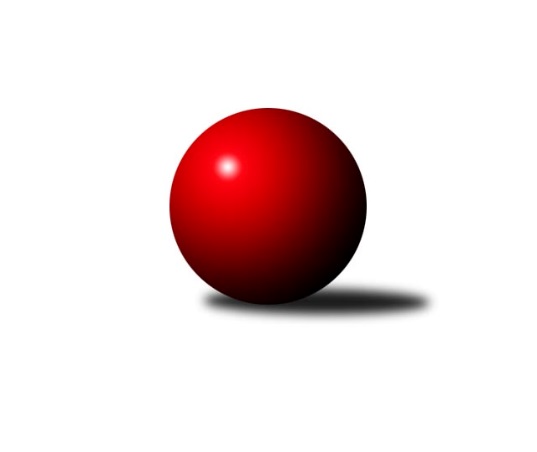 Č.6Ročník 2012/2013	5.11.2012Nejlepšího výkonu v tomto kole: 1668 dosáhlo družstvo: TJ Jiskra Rýmařov ˝C˝Meziokresní přebor-Bruntál, Opava 2012/2013Výsledky 6. kolaSouhrnný přehled výsledků:TJ Opava ˝D˝	- TJ Jiskra Rýmařov ˝C˝	2:8	1558:1668		5.11.KK PEPINO Bruntál ˝B˝	- TJ Horní Benešov ˝E˝	2:8	1421:1483		5.11.TJ Horní Benešov ˝F˝	- TJ Opava ˝E˝	1:9	1517:1602		5.11.TJ Kovohutě Břidličná ˝C˝	- TJ Sokol Chvalíkovice ˝B˝	6:4	1653:1616		5.11.Tabulka družstev:	1.	TJ Horní Benešov ˝E˝	6	5	0	1	45 : 15 	 	 1599	10	2.	TJ Sokol Chvalíkovice ˝B˝	5	4	0	1	40 : 10 	 	 1638	8	3.	TJ Kovohutě Břidličná ˝C˝	5	4	0	1	28 : 22 	 	 1551	8	4.	TJ Opava ˝D˝	5	3	0	2	25 : 25 	 	 1543	6	5.	KK Minerva Opava ˝C˝	5	2	0	3	24 : 26 	 	 1548	4	6.	KK PEPINO Bruntál ˝B˝	5	2	0	3	22 : 28 	 	 1452	4	7.	TJ Opava ˝E˝	5	2	0	3	21 : 29 	 	 1531	4	8.	TJ Jiskra Rýmařov ˝C˝	6	2	0	4	24 : 36 	 	 1567	4	9.	TJ Horní Benešov ˝F˝	6	0	0	6	11 : 49 	 	 1510	0Podrobné výsledky kola:	 TJ Opava ˝D˝	1558	2:8	1668	TJ Jiskra Rýmařov ˝C˝	Kateřina Staňková	 	 221 	 193 		414 	 0:2 	 419 	 	195 	 224		Pavel Přikryl	Petr Hendrych	 	 204 	 216 		420 	 2:0 	 375 	 	174 	 201		Jaromír Návrat	Filip Jahn	 	 170 	 149 		319 	 0:2 	 451 	 	220 	 231		Pavel Švan	Tomáš Volman	 	 193 	 212 		405 	 0:2 	 423 	 	205 	 218		Miroslav Langerrozhodčí: Nejlepší výkon utkání: 451 - Pavel Švan	 KK PEPINO Bruntál ˝B˝	1421	2:8	1483	TJ Horní Benešov ˝E˝	Milan Milián	 	 183 	 178 		361 	 2:0 	 348 	 	165 	 183		Roman Swaczyna	Jan Mlčák	 	 179 	 179 		358 	 0:2 	 367 	 	174 	 193		Jana Martiníková	Zdeněk Hudec	 	 173 	 199 		372 	 0:2 	 379 	 	178 	 201		Miloslav Petrů	Ladislav Podhorský	 	 158 	 172 		330 	 0:2 	 389 	 	182 	 207		Petr Kozákrozhodčí: Nejlepší výkon utkání: 389 - Petr Kozák	 TJ Horní Benešov ˝F˝	1517	1:9	1602	TJ Opava ˝E˝	Filip Morávek	 	 186 	 205 		391 	 0:2 	 401 	 	188 	 213		Josef Klapetek	David Břoušek	 	 218 	 167 		385 	 0:2 	 391 	 	195 	 196		Vilibald Marker	Zbyněk Tesař	 	 148 	 184 		332 	 0:2 	 401 	 	189 	 212		Karel Michalka	Miroslav Petřek st.	 	 207 	 202 		409 	 1:1 	 409 	 	201 	 208		Vladislav Kobelárrozhodčí: Nejlepšího výkonu v tomto utkání: 409 kuželek dosáhli: Miroslav Petřek st., Vladislav Kobelár	 TJ Kovohutě Břidličná ˝C˝	1653	6:4	1616	TJ Sokol Chvalíkovice ˝B˝	Leoš Řepka ml.	 	 184 	 182 		366 	 0:2 	 394 	 	193 	 201		Dalibor Krejčiřík	Jaroslav Zelinka	 	 233 	 216 		449 	 2:0 	 386 	 	199 	 187		Sabina Trulejová	Ota Pidima	 	 203 	 216 		419 	 0:2 	 423 	 	211 	 212		Vladimír Kostka	František Habrman	 	 203 	 216 		419 	 2:0 	 413 	 	208 	 205		Roman Beinhauerrozhodčí: Nejlepší výkon utkání: 449 - Jaroslav ZelinkaPořadí jednotlivců:	jméno hráče	družstvo	celkem	plné	dorážka	chyby	poměr kuž.	Maximum	1.	Antonín Hendrych 	TJ Sokol Chvalíkovice ˝B˝	429.33	290.3	139.0	4.7	3/4	(441)	2.	Pavel Přikryl 	TJ Jiskra Rýmařov ˝C˝	425.44	296.2	129.2	7.4	3/3	(449)	3.	Roman Beinhauer 	TJ Sokol Chvalíkovice ˝B˝	423.50	287.3	136.3	4.6	4/4	(472)	4.	Miroslav Langer 	TJ Jiskra Rýmařov ˝C˝	417.94	283.2	134.7	6.2	3/3	(430)	5.	Vladimír Kostka 	TJ Sokol Chvalíkovice ˝B˝	416.83	281.7	135.2	4.2	3/4	(432)	6.	Vladimír Peter 	TJ Opava ˝D˝	415.33	288.7	126.7	6.3	3/3	(428)	7.	Miloslav Petrů 	TJ Horní Benešov ˝E˝	415.25	296.8	118.5	7.3	4/4	(440)	8.	Kateřina Staňková 	TJ Opava ˝D˝	413.00	295.3	117.8	5.8	2/3	(424)	9.	Pavel Švan 	TJ Jiskra Rýmařov ˝C˝	409.17	296.0	113.2	10.2	3/3	(451)	10.	Josef Klapetek 	TJ Opava ˝E˝	408.50	278.0	130.5	7.3	3/3	(434)	11.	Jana Martiníková 	TJ Horní Benešov ˝E˝	405.75	286.3	119.5	7.3	4/4	(461)	12.	Miroslav Petřek  st.	TJ Horní Benešov ˝F˝	403.50	278.7	124.8	8.2	3/3	(427)	13.	Jaroslav Zelinka 	TJ Kovohutě Břidličná ˝C˝	402.11	272.7	129.4	4.2	3/3	(449)	14.	Petr Kozák 	TJ Horní Benešov ˝E˝	397.78	277.0	120.8	7.3	3/4	(457)	15.	Ota Pidima 	TJ Kovohutě Břidličná ˝C˝	397.67	280.0	117.7	7.3	3/3	(419)	16.	Dominik Chovanec 	KK Minerva Opava ˝C˝	397.63	275.3	122.4	7.3	4/4	(429)	17.	Jan Strnadel 	KK Minerva Opava ˝C˝	397.50	282.0	115.5	6.5	4/4	(423)	18.	Martin Chalupa 	KK Minerva Opava ˝C˝	393.88	273.4	120.5	9.1	4/4	(420)	19.	Vladislav Kobelár 	TJ Opava ˝E˝	393.00	275.0	118.0	9.0	3/3	(415)	20.	Zdeněk Hudec 	KK PEPINO Bruntál ˝B˝	392.56	272.4	120.1	7.4	3/3	(405)	21.	Filip Morávek 	TJ Horní Benešov ˝F˝	388.78	271.7	117.1	9.6	3/3	(402)	22.	Miroslava Hendrychová 	TJ Opava ˝D˝	387.33	279.3	108.0	11.0	3/3	(401)	23.	Petr Hendrych 	TJ Opava ˝D˝	385.56	275.9	109.7	10.2	3/3	(428)	24.	Milan Milián 	KK PEPINO Bruntál ˝B˝	378.83	263.7	115.2	10.3	3/3	(400)	25.	Pavel Hrnčíř 	TJ Horní Benešov ˝F˝	377.89	264.0	113.9	13.8	3/3	(390)	26.	Roman Swaczyna 	TJ Horní Benešov ˝E˝	377.44	267.8	109.7	11.7	3/4	(397)	27.	Tomáš Volman 	TJ Opava ˝D˝	373.00	258.5	114.5	10.5	2/3	(405)	28.	Vilibald Marker 	TJ Opava ˝E˝	372.33	267.3	105.0	11.5	3/3	(413)	29.	Leoš Řepka ml. 	TJ Kovohutě Břidličná ˝C˝	370.83	271.2	99.7	13.0	3/3	(415)	30.	Stanislav Troják 	KK Minerva Opava ˝C˝	368.17	263.7	104.5	12.7	3/4	(404)	31.	Jan Mlčák 	KK PEPINO Bruntál ˝B˝	365.78	257.0	108.8	10.4	3/3	(379)	32.	Jaromír Návrat 	TJ Jiskra Rýmařov ˝C˝	359.75	256.5	103.3	15.3	2/3	(375)	33.	Luděk Albrecht 	TJ Jiskra Rýmařov ˝C˝	357.83	262.2	95.7	15.0	2/3	(387)	34.	Lubomír Khýr 	TJ Kovohutě Břidličná ˝C˝	342.50	259.5	83.0	15.5	2/3	(344)	35.	Zbyněk Tesař 	TJ Horní Benešov ˝F˝	340.83	256.5	84.3	15.6	3/3	(364)	36.	Luděk Bambušek 	TJ Jiskra Rýmařov ˝C˝	330.00	237.0	93.0	16.5	2/3	(346)	37.	Karel Michalka 	TJ Opava ˝E˝	328.00	234.5	93.5	11.5	2/3	(401)	38.	Ladislav Podhorský 	KK PEPINO Bruntál ˝B˝	321.00	235.8	85.3	17.3	2/3	(330)	39.	Josef Příhoda 	KK PEPINO Bruntál ˝B˝	319.50	239.5	80.0	17.8	2/3	(333)		Milan Franer 	TJ Opava ˝E˝	436.50	302.5	134.0	4.5	1/3	(449)		Hana Heiserová 	KK Minerva Opava ˝C˝	420.00	296.0	124.0	8.0	1/4	(420)		František Habrman 	TJ Kovohutě Břidličná ˝C˝	406.67	278.3	128.3	5.7	1/3	(419)		Anna Dosedělová 	TJ Kovohutě Břidličná ˝C˝	402.00	279.0	123.0	8.0	1/3	(402)		Vlastimil Trulej 	TJ Sokol Chvalíkovice ˝B˝	400.50	281.0	119.5	8.0	2/4	(413)		David Schiedek 	TJ Horní Benešov ˝E˝	392.50	294.0	98.5	13.5	2/4	(411)		Jan Chovanec 	TJ Sokol Chvalíkovice ˝B˝	391.00	288.0	103.0	10.0	1/4	(391)		Dalibor Krejčiřík 	TJ Sokol Chvalíkovice ˝B˝	389.75	277.3	112.5	6.3	2/4	(394)		David Břoušek 	TJ Horní Benešov ˝F˝	385.00	283.0	102.0	11.0	1/3	(385)		Sabina Trulejová 	TJ Sokol Chvalíkovice ˝B˝	371.00	274.5	96.5	10.0	2/4	(386)		Jiří Novák 	TJ Opava ˝E˝	358.00	254.0	104.0	12.0	1/3	(358)		Radek Cach 	TJ Horní Benešov ˝F˝	353.00	255.0	98.0	14.0	1/3	(353)		Filip Jahn 	TJ Opava ˝D˝	338.50	252.5	86.0	16.5	1/3	(358)		Markéta Jašková 	TJ Opava ˝D˝	336.50	239.0	97.5	15.0	1/3	(339)		Lubomír Bičík 	KK Minerva Opava ˝C˝	334.00	231.0	103.0	16.0	1/4	(334)Sportovně technické informace:Starty náhradníků:registrační číslo	jméno a příjmení 	datum startu 	družstvo	číslo startu
Hráči dopsaní na soupisku:registrační číslo	jméno a příjmení 	datum startu 	družstvo	Program dalšího kola:7. kolo12.11.2012	po	16:30	TJ Opava ˝E˝ - TJ Kovohutě Břidličná ˝C˝	12.11.2012	po	17:00	TJ Sokol Chvalíkovice ˝B˝ - TJ Opava ˝D˝	12.11.2012	po	17:00	KK Minerva Opava ˝C˝ - TJ Horní Benešov ˝F˝	12.11.2012	po	18:00	TJ Jiskra Rýmařov ˝C˝ - KK PEPINO Bruntál ˝B˝	Nejlepší šestka kola - absolutněNejlepší šestka kola - absolutněNejlepší šestka kola - absolutněNejlepší šestka kola - absolutněNejlepší šestka kola - dle průměru kuželenNejlepší šestka kola - dle průměru kuželenNejlepší šestka kola - dle průměru kuželenNejlepší šestka kola - dle průměru kuželenNejlepší šestka kola - dle průměru kuželenPočetJménoNázev týmuVýkonPočetJménoNázev týmuPrůměr (%)Výkon1xPavel ŠvanRýmařov C4513xJaroslav ZelinkaBřidličná C117.424491xJaroslav ZelinkaBřidličná C4491xPavel ŠvanRýmařov C115.244513xMiroslav LangerRýmařov C4232xVladimír KostkaChvalíkov. B110.624232xVladimír KostkaChvalíkov. B4232xPetr KozákHor.Beneš.E110.423892xPetr HendrychTJ Opava D4203xOta PidimaBřidličná C109.584191xOta PidimaBřidličná C4191xFrantišek HabrmanBřidličná C109.58419